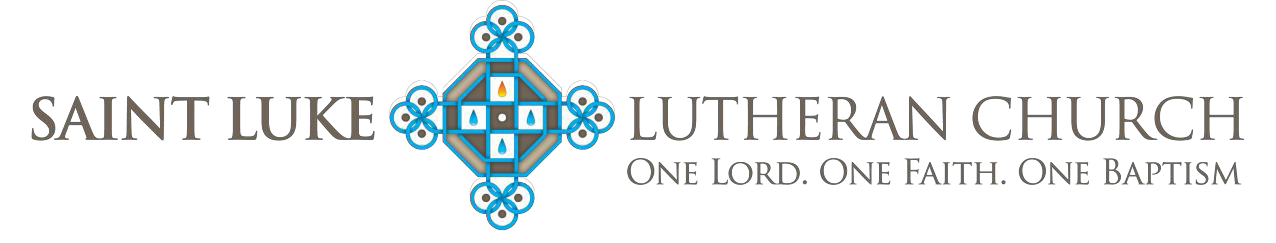 Endowment Fund Application GuidelinesThe mission of St. Luke Lutheran Church: Proclaim, Serve and Witness to the Gospel of Jesus Christ.Grant Guidelines and Procedures:The purpose of the St. Luke Lutheran Church Endowment Fund shall be to use the income and discretionary principal there from to further the ministry of Our Lord and Savior Jesus Christ.The Endowment receives many grant requests each year, but it can only fund a few of all the worthy requests. The guidelines and procedures have been set forth by the endowment board to make the process easier for those applying and to help make the best choice in the proposals for the year. The mission statement of St.Luke Lutheran Church is used by the Endowment as a basis to focus on the areas of: community outreach through ministry, education and philanthropy.Community Outreach: Our community outreach through ministry focuses primarily on ministering to social needs in the Pee Dee area. The social needs must be substantiated through documentation.Education: The education grants focus on providing Christian education programs throughout the Pee Dee area.Philanthropy: Our philanthropic grants focus on supporting and nurturing the missions of St. Luke Lutheran Church as well as other charitable organizations.The Endowment generally does not support the following:Loans or cash grants to individualsRequests to settle debts of individuals and organizations, including loans and mortgagesEndowmentsGovernment/political programsNo recurring budget line items or general expenses for St. Luke Lutheran Church.  However, the Endowment Committee may support special projects for any standing Committee of St. Luke Lutheran  ChurchAfter reviewing the information above, submit your completed application to endowmentstluke@gmail.com. Applications will be accepted from October 1st to December 31st. Grant applications are only good for one year and must be resubmitted to apply again. Those applications will be reviewed according to the purpose of the Endowment Fund and awarded annually on March 31st.